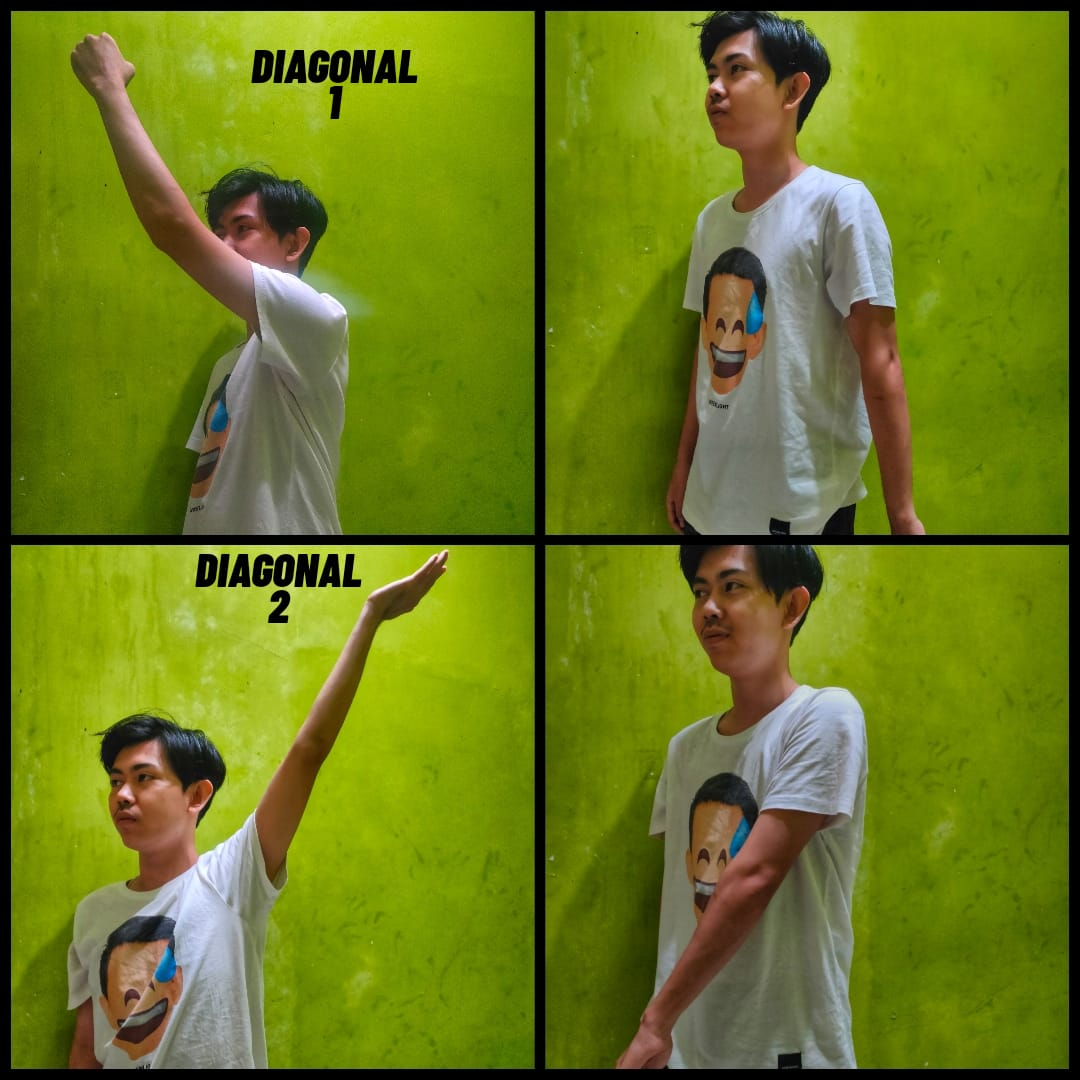 D1 FlexionShoulder: Feksi, Adduksi, Eksternal rotasiForearm: SupinasiWrist: Rad. Flexion Fingers: fleksi. D1 Extension
Shoulder: Ekstensi, Abduksi, Internal rotasiForearm: PronasiWrist: Ulnar. extension Fingers: EkstensiD2 FlexionShoulder: Flesksi, Abduksi, dan Eksternal rotasiForearm: SupinasiWrist: Rad. Flexion Fingers: EkstensiD2 ExtensionShoulder: Ekstensi, Adduksi, dan Internal rotasiForearm: PronasiWrist: Ulnar ekstensiFingers: fleksi